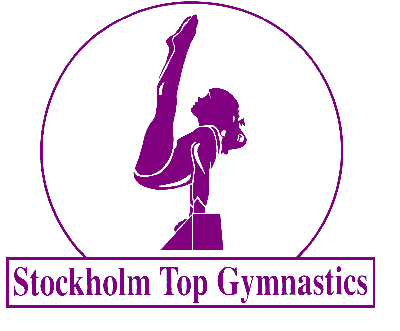 Verksamhetsplan 2021 för Stockholm Top Gymnastics             Osäkerheten när det gäller pandemins fortsatta utveckling och påverkan på vår verksamhet sätter sin prägel på planen för 2021. Föreningens ekonomi är fortsatt stark och vi har lyckats anpassa vår verksamhet till de nya och många gånger oförutsägbara förutsättningar som gäller. Med detta sagt så ligger fokus på våra huvudområden fortsatt fast och vi avser även att göra investeringar i nya redskap för våra hallar samt om möjligt återstarta de fokusområden som vi tvingats sätta på paus under 2020. En viktig komponent i vår verksamhetsplan är fortsätta arbeta på de möjligheter vi genom pandemin fått att utveckla våra digitala möjligheter till träning och tävling.Utbildning av våra ledare. Vi fortsätter att utveckla STG Academy för att se till att vi som förening har de absolut bästa och bäst utbildade ledarna – inom samtliga delar av verksamheten. Satsning på digitala utbildningar.Bredda vårt utbud – gympa hela livet och gympa för alla. Vi fortsätter att växa vår vuxenverksamhet och gympa för de som behöver det mest. Vi planerar även fortsätta med bebisgympa samt starta upp mammagympa och seniorgympa.Ökad rörlighet mellan sektioner och grupper. Med ökad rörlighet mellan grupper och sektioner ser vi att våra gymnaster håller på med gymnastik längre – helst hela livet. Samarbete mellan sektionerna och en förståelse är nyckeln till att lyckas med detta, samt information om hur det fungerar i praktiken till gymnaster och föräldrar. Vi kommer fortsatt arbeta med att förankra föreningens helhetstänk och långsiktiga plan, där alla arbetar mot samma mål.Värdegrund, SDT och Barnkonventionen. Vår värdegrund ska genomsyra vår verksamhet och återspeglas i en sund föreningskultur där vi jobbar tillsammans för att våra gymnaster ska träna, tävla och framför allt trivas. Individens egen drivkraft är motorn till gymnastisk utveckling. FN:s barnkonvention är nu svensk lag. Dessa tre grundpelare gör att vi som föreningen har möjlighet att erbjuda kvalitet i allt från barngympa till gympa på olympisk nivå.Nå toppen. STG är en förening med ambitioner att vara bäst i Sverige inom våra tävlingsdiscipliner och nå internationell nivå inom vår idrott.  Budget 2021Budgeten för 2021 reflekterar verksamhetsplanen och de satsningsområden som beskrivits. Då resultatet för 2020 varit bättre än budget har föreningen en god ekonomisk grund för att fortsätta utveckla vårt erbjudande av högkvalitativ gymnastik i ett flertal discipliner samt göra vissa investeringar i nya redskap. Givet det fortsatt osäkra läget kring hur pandemin kommer att påverka föreningen har vi valt att budgetera med viss försiktighet vad gäller såväl intäkter som utgifter.Den budgeterade resultatet för 2021 är -183,689 krVi ser fram emot ännu ett kul och framgångsrikt verksamhetsår tillsammans – träna – tävla – trivas! STG hela livet. BudgetUtfall2101-21122001-2012RÖRELSENS INTÄKTERRÖRELSENS INTÄKTERTräningsavgifterTräningsavgifter5 800 000,005 753 266,23Tävling/ArrangemangTävling/Arrangemang1 550 000,001 438 477,00Övriga intäkter15 000,0068 232,59Aktivitetsbidrag700 000,00968 726,42MedlemsavgifterMedlemsavgifter430 000,00440 200,00SUMMA RÖRELSENS INTÄKTERSUMMA RÖRELSENS INTÄKTER8 495 000,008 668 902,24RÖRELSENS KOSTNADERRÖRELSENS KOSTNADERHallen Ulvsundavägen 106Hallen Ulvsundavägen 106-1 748 000,00-1 199 316,60TräningskostnaderTräningskostnader-2 265 000,00-1 644 566,22Utbildning-75 000,00-34 406,50TävlingskostnaderTävlingskostnader-140 000,00-35 208,29Arrangemang-110 000,00-69 733,13Licensavgifter-85 000,00-85 155,00Övriga externa kostnaderÖvriga externa kostnader-337 000,00-259 400,95PersonalkostnaderPersonalkostnader-3 695 989,00-3 700 123,49Avskrivning inventarier/redskapAvskrivning inventarier/redskap-210 000,00-210 539,00Avskrivning inventarier/ITAvskrivning inventarier/IT-12 700,000,00SUMMA RÖRELSENS KOSTNADERSUMMA RÖRELSENS KOSTNADER-8 678 689,00-7 238 449,18BERÄKNAT RESULTATBERÄKNAT RESULTAT-183 689,001 430 453,06